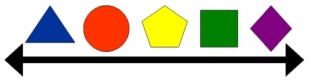 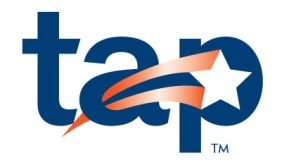                            TAP Leadership Team                                                          MEETING AGENDA  DATE    7/17/14                                    7/17/14                                    7/17/14                                    7/17/14                                MAJOR TOPIC   (circle as applicable) Data         IGPs          Clusters     EvaluationMAJOR TOPIC   (circle as applicable) Data         IGPs          Clusters     EvaluationMAJOR TOPIC   (circle as applicable) Data         IGPs          Clusters     EvaluationMAJOR TOPIC   (circle as applicable) Data         IGPs          Clusters     EvaluationMAJOR TOPIC   (circle as applicable) Data         IGPs          Clusters     EvaluationFacilitator:Ms. DoveMs. DoveMs. DoveMs. DoveMs. DoveMs. DoveMs. DoveMs. DoveMs. DoveATTENDEES SIGN-INATTENDEES SIGN-INATTENDEES SIGN-INATTENDEES SIGN-INATTENDEES SIGN-INATTENDEES SIGN-INATTENDEES SIGN-INATTENDEES SIGN-INATTENDEES SIGN-INATTENDEES SIGN-INNEED      To review all school data from the 2013-2014 school year.                                                 To review all school data from the 2013-2014 school year.                                                 To review all school data from the 2013-2014 school year.                                                 To review all school data from the 2013-2014 school year.                                                 To review all school data from the 2013-2014 school year.                                                 To review all school data from the 2013-2014 school year.                                                 To review all school data from the 2013-2014 school year.                                                 To review all school data from the 2013-2014 school year.                                                 To review all school data from the 2013-2014 school year.                                              DATA SOURCE (circle one)DATA SOURCE (circle one)DATA SOURCE (circle one)DATA SOURCE (circle one)DATA SOURCE (circle one)DATA SOURCE (circle one)DATA SOURCE (circle one)DATA SOURCE (circle one)DATA SOURCE (circle one)DATA SOURCE (circle one)Statewide AssessmentBenchmarkTestingClassroom AssessmentField TestingStudent Work in ClusterStudent Work in ClusterTeacher Evaluation(s)/CODETeacher Evaluation(s)/CODECluster DocumentationIGPsOther (specify)OUTCOMEIdentify needed skills for each cluster groupIdentify needed skills for each cluster groupIdentify needed skills for each cluster groupIdentify needed skills for each cluster groupIdentify needed skills for each cluster groupIdentify needed skills for each cluster groupIdentify needed skills for each cluster groupIdentify needed skills for each cluster groupIdentify needed skills for each cluster groupMEETING ACTIVITIES:  Learn           Develop  MEETING ACTIVITIES:  Learn           Develop  MEETING ACTIVITIES:  Learn           Develop  MEETING ACTIVITIES:  Learn           Develop  MEETING ACTIVITIES:  Learn           Develop  MEETING ACTIVITIES:  Learn           Develop  MEETING ACTIVITIES:  Learn           Develop  MATERIALS NEEDEDMATERIALS NEEDEDMATERIALS NEEDEDPresent data from the 2013-2014 school yearDetermine areas of need for each cluster groupPresent data from the 2013-2014 school yearDetermine areas of need for each cluster groupPresent data from the 2013-2014 school yearDetermine areas of need for each cluster groupPresent data from the 2013-2014 school yearDetermine areas of need for each cluster groupPresent data from the 2013-2014 school yearDetermine areas of need for each cluster groupPresent data from the 2013-2014 school yearDetermine areas of need for each cluster groupPresent data from the 2013-2014 school yearDetermine areas of need for each cluster groupEOG testing resultsCase 21 dataMAP dataEOG testing resultsCase 21 dataMAP dataEOG testing resultsCase 21 dataMAP dataFOLLOW-UP ACTIVITIES:  Apply         Evaluate FOLLOW-UP ACTIVITIES:  Apply         Evaluate FOLLOW-UP ACTIVITIES:  Apply         Evaluate FOLLOW-UP ACTIVITIES:  Apply         Evaluate FOLLOW-UP ACTIVITIES:  Apply         Evaluate FOLLOW-UP ACTIVITIES:  Apply         Evaluate FOLLOW-UP ACTIVITIES:  Apply         Evaluate PERSON(S) RESPONSIBLEPERSON(S) RESPONSIBLEPERSON(S) RESPONSIBLEBegin researching strategies to address skills neededBegin planning for cluster groups for cycle 1Bring strategy ideas to share at our next TLTBegin researching strategies to address skills neededBegin planning for cluster groups for cycle 1Bring strategy ideas to share at our next TLTBegin researching strategies to address skills neededBegin planning for cluster groups for cycle 1Bring strategy ideas to share at our next TLTBegin researching strategies to address skills neededBegin planning for cluster groups for cycle 1Bring strategy ideas to share at our next TLTBegin researching strategies to address skills neededBegin planning for cluster groups for cycle 1Bring strategy ideas to share at our next TLTBegin researching strategies to address skills neededBegin planning for cluster groups for cycle 1Bring strategy ideas to share at our next TLTBegin researching strategies to address skills neededBegin planning for cluster groups for cycle 1Bring strategy ideas to share at our next TLTTLT TeamTLT TeamTLT Team